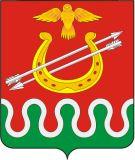 Администрация Боготольского районаКрасноярского краяПОСТАНОВЛЕНИЕг. Боготол«23»января 2017 года 								№ 40–пОб организации общественных работ на территории Боготольского района Красноярского края в 2017 годуВ целях обеспечения временной занятости трудоспособного населения, гарантий социальной защиты и материальной поддержки граждан, в соответствии с Законом РФ «О занятости населения в Российской Федерации», Законом Красноярского края от 01.12.2011 № 13-6604 «О содействии занятости населения в Красноярском крае», Постановлением Правительства Красноярского края от 30.09.2013 № 502-п «Об утверждении государственной программы Красноярского края «Содействие занятости населения», ст.18 Устава Боготольского районаПОСТАНОВЛЯЮ:1.Определить виды общественных работ, проводимых в организациях Боготольского района, согласно приложению.2.Рекомендовать КГКУ «Центр занятости населения г. Боготола» (Альтергот Н.И.) заключать договора с организациями, расположенными на территории Боготольского района, на создание дополнительных временных рабочих мест для организации общественных работ и направление на эти работы  граждан, зарегистрированных в органах службы занятости в поисках подходящей работы, безработных граждан.3.Рекомендовать руководителям организаций, независимо от форм собственности и ведомственной принадлежности, расположенных на территории Боготольского района, своевременно информировать КГКУ «Центр занятости населения г. Боготола» об имеющихся вакансиях, как на постоянные, так и на временные рабочие места.4.Главам сельских советов рассмотреть возможность выделения средств из бюджетов на организацию временной занятости безработных и ищущих работу граждан в рамках общественных работ, временного трудоустройства безработных граждан, испытывающих трудности в поиске работы, безработных граждан в возрасте от 18 до 20 лет из числа выпускников образовательных учреждений среднего профессионального образования, ищущих работу впервые, несовершеннолетних граждан в возрасте от 14 до 18 лет в свободное от учебы время.5. Признать утратившим силу постановление Администрации Боготольского района Красноярского края от 01.02.2016г. № 34-п «Об организации общественных работ на территории Боготольского района».6.Контроль над исполнением постановления возложить на заместителя главы Боготольского района по финансово-экономическим вопросам Бакуневич Н.В.7.Настоящее постановление опубликовать в периодическом печатном издании «Официальный вестник Боготольского района» и разместить на официальном сайте Боготольского района в сети Интернет www.bogotol-r.ru.8.Постановление вступает в силу со дня его официального опубликования.Глава Боготольского района							А.В. БеловПриложение к постановлению администрацияБоготольского районаот «23» января 2017г № 40-пПеречень видов общественных работ, организуемых на территории Боготольского районаВ 2017 году на территории Боготольского района предусмотрено участие в общественных работах не менее 45 безработных граждан и ищущих работу граждан.Основными видами оплачиваемых общественных работ считать подсобные, вспомогательные и другие неквалифицированные работы по следующим направлениям:- эксплуатация жилищно-коммунального хозяйства и бытовое обслуживание населения;- строительство жилья, реконструкция жилого фонда, объектов социально-культурного назначения (детских дошкольных учреждений, спортплощадок, учреждений культуры, здравоохранения, домов престарелых, инвалидов и т.п.);- озеленение и благоустройство территорий, развитие лесопаркового хозяйства, зон отдыха и туризма, обслуживание питомников; -выпас скота;- разведение скота и птицы;- заготовка, переработка и хранение сельскохозяйственной продукции, подготовка овощехранилищ, обслуживание теплиц;- заготовка кормов;- работы по ветеринарному обслуживанию;- выращивание сельскохозяйственных культур;- обслуживание спецтехники (сельскохозяйственной, горно-транспортной и др.)- заготовка дикорастущих растений, грибов, ягод, лекарственных трав;- организация сбора и переработка вторичного сырья и отходов;- разведение рыбы в искусственных и естественных водоемах;- работа на пасеках;- очистка загрязненных водоемов;- восстановительные и благоустроительные работы после завершения ликвидации последствий катастроф и стихийных бедствий;- оказание услуг социального характера различным категориям граждан (инвалидам, пенсионерам, участникам Великой Отечественной войныи боевых действий и др.);- обеспечение оздоровления и отдыха детей в период каникул, обслуживание санитарно-курортных зон;- проведение мероприятий общественно-культурного назначения (переписи населения, статистических обследований, социологических исследований, избирательных компаний, спортивно-оздоровительных мероприятий, соревнований, фестивалей и т.д.);- розничная продажа периодической печати, доставка почтовой корреспонденции;- обслуживание пассажирского транспорта, работа организаций связи;- канцелярские работы, техническая обработка документов, курьерские работы;- проведение сельскохозяйственных мелиоративных (ирригационных) работ, работа в лесном хозяйстве;- подсобные работы на пилораме;- работа по обслуживанию, проведению праздников по случаю юбилейных дат муниципальных образований;- погрузо-разгрузочные работы в организациях всех форм собственности;- строительство автомобильных дорог, их ремонт и содержание, прокладка водопроводных, газовых, канализационных и других коммуникаций;- вспомогательные работы на предприятиях железнодорожного транспорта, лесной отрасли, потребкооперации, правоохранительных органов и др.;- реализация программ возрождения культуры, восстановление историко-архитектурных памятников, комплексов, заповедных зон;- подсобные работы на предприятиях торговли и общественного питания;- санитарная очистка внутриквартальных территорий и контейнерных площадок от мусора и бытовых отходов;- работа по подготовке к отопительному сезону;- уборка снега с крыш и территорий;- мытье автомобилей;- организация досуга детей в учреждениях культуры, лагерях труда и отдыха;- подсобные работы при ремонтно-восстановительных работах;- упаковка готовой продукции;- санитарная уборка помещений;- мытье посуды (лабораторной, пищевой и др.);- обслуживание аттракционов;- мытье, уборка подвижного состава;- другие направления трудовой деятельности.